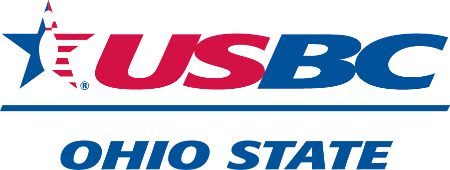 2022-2023CHANGE OF LOCAL ASSOCIATION OFFICER FORM						RETURN TO:	 State USBCLocal Association: __________________________________________________(NEW) Association President’s Information:Name: __________________________________________________________________Address: ________________________________________________________________City, State, Zip: __________________________________________________________Phone:  ______________________________ Cell: _____________________________E-mail address: __________________________________________________________	REPLACING: ______________________________________________(NEW) Association Manager’s Information:Name: ____________________________________________________________________Address; __________________________________________________________________City, State, Zip: _____________________________________________________________Phone: ______________________________________  Cell: _________________________E-mail address: ______________________________________________________________	REPLACING: ______________________________________________